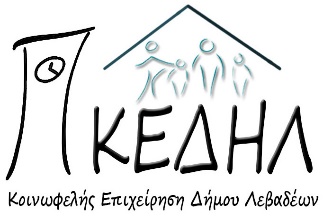  Καραγιαννοπούλου 1                                                                                  Αρ. Πρωτ.:560Γραφείο: Αριστοφάνους,                                                                             Λιβαδειά, 28/06/2018ΠΡΟΣΚΛΗΣΗ ΕΚΔΗΛΩΣΗΣ ΕΝΔΙΑΦΕΡΟΝΤΟΣ ΓΙΑ ΤΗΝ ΠΡΟΜΗΘΕΙΑ ΓΡΑΦΙΤΗ ΓΙΑ ΤΙΣ ΑΝΑΓΚΕΣ ΕΞΟΠΛΙΣΜΟΥ ΤΩΝ ΓΡΑΦΕΙΩΝ ΔΙΟΙΚΗΣΗΣ ΤΗΣ Κ.Ε.ΔΗ.Λ.,συνολικού ποσού 713,69€ (συμπ/νου του Φ.Π.Α.)Η Κοινωφελής Επιχείρηση του Δήμου Λεβαδέων προβαίνει σε πρόσκληση εκδήλωσης ενδιαφέροντος για την Προμήθεια Γραφίτη για τις ανάγκες εξοπλισμού των γραφείων διοίκησης της Κ.Ε.ΔΗ.Λ. στο πλαίσιο υλοποίησης του Προγράμματος Στέγασης και Βοήθειας των αιτούντων άσυλο και προσφύγων στη Λιβαδειά (πρ/σμου 713,69 € με ΦΠΑ).	Προσκαλεί φυσικά ή νομικά πρόσωπα ή ενώσεις προσώπων, να υποβάλλουν σφραγισμένη ΟΙΚΟΝΟΜΙΚΗ ΠΡΟΣΦΟΡΑ έως την Τετάρτη 4 Ιουλίου 2018 και ώρα 14:00 , στα γραφεία της Κ.Ε.ΔΗ.Λ. επί της οδού Αριστοφάνους (Πάροδος Πλαταιών) ή στα γραφεία της Κ.Ε.ΔΗ.Λ. στο Δήμο (3ος όροφος, γραφείο 6).	Η προμήθεια θα εκτελεστεί με την διαδικασία της απ’ ευθείας ανάθεσης, σύμφωνα με τις διατάξεις του Ν. 4412/2016 και με κριτήριο επιλογής την πλέον συμφέρουσα από οικονομική άποψη προσφορά αποκλειστικά βάσει τιμής (χαμηλότερης).	Σύμφωνα με τις διατάξεις των παραγράφων 11 και 15 του άρθρου 107 του Ν. 4497/2017 (Α΄ 171), όπου προστίθεται νέα παράγραφος στα άρθρα 73 και 80 του Ν. 4412/2016 αντιστοίχως, που προβλέπει ότι τα εν λόγω άρθρα (προσκόμιση φορολογικής – ασφαλιστικής ενημερότητας κλπ) δεν εφαρμόζονται σε δημόσιες συμβάσεις με εκτιμώμενη αξία ίση ή κατώτερη των 2.500,00 € (δύο χιλιάδες πεντακόσια ευρώ) χωρίς Φ.Π.Α., παρακαλούμε να προσκομίσετε αντίγραφο μέσω TAXISNET ενεργούς δραστηριότητας επιτηδεύματος.‘Οταν πρόκειται για νομικά πρόσωπα με τα απαραίτητα νομιμοποιητικά έγγραφα ( καταστατικό, ΦΕΚ, κλπ), ώστε να προκύπτει ο διαχειριστής του νομικού προσώπου, τα μέλη κλπ.Επισυνάπτεται : Η υπ΄ αρίθμ. 550/20.06.2018  Μελέτη του Τμήματος Παροχών και Προμηθειών της Κ.Ε.ΔΗ.Λ.Πληροφορίες στο τηλέφωνο 22610-88683 (κος Μάρκος Ηλίας) και 22613-50848 (κα Ζούβελου Ελένη) τις εργάσιμες ημέρες και ώρες.                                                                                    Ο Πρόεδρος της Κ.Ε.ΔΗ.Λ.                                                                                                   Καρβούνης ΣωτήριοςΚΟΙΝΩΦΕΛΗΣ ΕΠΙΧΕΙΡΗΣΗ                                                                        ΑΡ. ΠΡΩΤ. 550/20-06-2018ΔΗΜΟΥ ΛΕΒΑΔΕΩΝ (Κ.Ε.ΔΗ.Λ)                                                                ΠΡΟΫΠ/ΣΜΟΣ:  713,69 € ΜΕ ΦΠΑΤο αντικείμενο της προμήθειας είναι πέντε (5) γνήσια toners για τις ανάγκες του εξοπλισμού των γραφείων διοίκησης του Προγράμματος Στέγασης και Βοήθειας των Αιτούντων Άσυλο και Προσφύγων στη Λιβαδειά που υλοποιεί η Κοινωφελής Επιχείρηση του Δήμου Λεβαδέων βάσει της αριθμ. GRC 01/2018/0000000147 Συμφωνίας με την Ύπατη Αρμοστεία του ΟΗΕ για τους Πρόσφυγες. Τα προσκομιζόμενα υλικά θα φέρουν υποχρεωτικά την επισήμανση CE της Ευρωπαϊκής Ένωσης. Συγκεκριμένα να χαρακτηρίζονται από τα κάτωθι τεχνικά στοιχεία:Τόνερ για εκτυπωτή με τα κάτωθι τεχνικά χαρακτηριστικά:α) Γνήσιο Toner για φωτοτυπικό/scanner Lexmark MX317 DN (2500 σελίδες)Part No 51Β2000β)Γνήσιο Toner για εκτυπωτή Lexmark MS 410 DN (10.000 σελίδες-Extra High Yield)-Part No 50F2X00γ)Γνήσιο Toner για εκτυπωτή Lexmark MS 410 DN (5.000 σελίδες-High Yield)) – Part No 50F2H00δ)Γνήσιο Toner για εκτυπωτή Samsung Xpress M2825DN (3.000 σελίδες) – Part No MLT-D116LΓια την κατωτέρω δαπάνη υπάρχει εγγεγραμμένη πίστωση ποσού ύψους  713,69 € η οποία θα βαρύνει τον Κ.Α. 15/6612.001 του σκέλους των εξόδων του προϋπολογισμού της Κ.Ε.ΔΗ.Λ. οικ. έτους 2018.                                                                                    		ΛΙΒΑΔΕΙΑ 20/06/2018                                                                                                                Ο ΣΥΝΤΑΞΑΣ                                                                                                              ΜΑΡΚΟΣ ΗΛΙΑΣ                                                                                    ΥΠΕΥΘΥΝΟΣ ΠΑΡΟΧΩΝ ΚΑΙ ΠΡΟΜΗΘΕΙΩΝΚΟΙΝΩΦΕΛΗΣ ΕΠΙΧΕΙΡΗΣΗ                                                                                   ΑΡ. ΠΡΩΤ. 550 /20-06-2018ΔΗΜΟΥ ΛΕΒΑΔΕΩΝ (Κ.Ε.ΔΗ.Λ)                                                                   ΠΡΟΫΠ/ΣΜΟΣ: 713,69 € ΜΕ ΦΠΑΕΝΔΕΙΚΤΙΚΟΣ ΠΡΟΫΠΟΛΟΓΙΣΜΟΣ                                                                                                            ΛΙΒΑΔΕΙΑ 20/06/2018		O ΣΥΝΤΑΞΑΣ		MΑΡΚΟΣ ΗΛΙΑΣ 	                                                                                               ΥΠΕΥΘΥΝΟΣ ΠΑΡΟΧΩΝ ΚΑΙ ΠΡΟΜΗΘΕΙΩΝΚΟΙΝΩΦΕΛΗΣ ΕΠΙΧΕΙΡΗΣΗ                                                                          ΑΡ. ΠΡΩΤ.550/20-06-2018ΔΗΜΟΥ ΛΕΒΑΔΕΩΝ (Κ.Ε.ΔΗ.Λ)                                                                   ΠΡΟΫΠ/ΣΜΟΣ: 713,69 € ΜΕ ΦΠΑ    ΟΙΚΟΝΟΜΙΚΗ ΠΡΟΣΦΟΡΑ	Ο ΠΡΟΣΦΕΡΩΝ                                                                                                                      ΛΙΒΑΔΕΙΑ     /     /     ΚΟΙΝΩΦΕΛΗΣ ΕΠΙΧΕΙΡΗΣΗ                                                                           ΑΡ. ΠΡΩΤ.550/20-06-2018ΔΗΜΟΥ ΛΕΒΑΔΕΩΝ (Κ.Ε.ΔΗ.Λ)                                                                   ΠΡΟΫΠ/ΣΜΟΣ: 713,69 € ΜΕ ΦΠΑΕΙΔΙΚΗ ΣΥΓΓΡΑΦΗ ΥΠΟΧΡΕΩΣΕΩΝΆρθρο 1ο : Αντικείμενο ΠρομήθειαςΤο αντικείμενο της προμήθειας είναι :α) Γνήσιο Toner για φωτοτυπικό/scanner Lexmark MX317 DN (2500 σελίδες)Part No 51Β2000,β)Γνήσιο Toner για εκτυπωτή Lexmark MS 410 DN (10.000 σελίδες-Extra High Yield)-Part No 50F2X00,γ)Γνήσιο Toner για εκτυπωτή Lexmark MS 410 DN (5.000 σελίδες-High Yield)) – Part No 50F2H00,δ)Γνήσιο Toner για εκτυπωτή Samsung Xpress M2825DN (3.000 σελίδες) – Part No MLT-D116L για τις ανάγκες που προκύπτουν πλαίσια υλοποίησης του προγράμματος ‘’Στέγαση και βοήθεια των αιτούντων άσυλο και προσφύγων στη Λιβαδειά’’ της Ύπατης Αρμοστείας ΟΗΕ. Τα προσκομιζόμενα υλικά θα φέρουν υποχρεωτικά την επισήμανση CE της Ευρωπαϊκής Ένωσης. Άρθρο 2ο : Ισχύουσες ΔιατάξειςΗ διενέργεια του διαγωνισμού και η εκτέλεση της προμήθειας διέπονται από τις διατάξεις :α)Του  Ν 4412/2016Άρθρο 3ο : Τεχνικές ΠροδιαγραφέςΩς αναλύονται στο κεφάλαιο Τεχνική Περιγραφή και Προδιαγραφές.Άρθρο 4ο . Παραλαβή της προμήθειας.Η παραλαβή των προς προμήθεια ειδών, θα γίνει από την Επιτροπή Παραλαβής της Κ.Ε.ΔΗ.Λ., σύμφωνα με το άρθρο 221 του Ν 4412/2016 στα γραφεία της Κ.Ε.ΔΗ.Λ, σύμφωνα με τις σχετικές υποδείξεις του τμήματος παροχών και προμηθειών.                                                                                                                  ΛΙΒΑΔΕΙΑ, 20/06/2018                                                                                                                            Ο ΣΥΝΤΑΞΑΣ                                                                                                                       ΜΑΡΚΟΣ ΗΛΙΑΣ                                                                                                       ΥΠΕΥΘΥΝΟΣ ΠΑΡΟΧΩΝ&ΠΡΟΜΗΘΕΙΩΝΚΟΙΝΩΦΕΛΗΣ ΕΠΙΧΕΙΡΗΣΗ                                                                           ΑΡ. ΠΡΩΤ. 550/20-06-2018ΔΗΜΟΥ ΛΕΒΑΔΕΩΝ (Κ.Ε.ΔΗ.Λ)                                                                   ΠΡΟΫΠ/ΣΜΟΣ: 713,69 € ΜΕ ΦΠΑΓΕΝΙΚΗ ΣΥΓΓΡΑΦΗ ΥΠΟΧΡΕΩΣΕΩΝΆρθρο 1ο : Αντικείμενο ΠρομήθειαςΤο αντικείμενο της προμήθειας είναι :α) Γνήσιο Toner για φωτοτυπικό/scanner Lexmark MX317 DN (2500 σελίδες)Part No 51Β2000,β)Γνήσιο Toner για εκτυπωτή Lexmark MS 410 DN (10.000 σελίδες-Extra High Yield)-Part No 50F2X00,γ)Γνήσιο Toner για εκτυπωτή Lexmark MS 410 DN (5.000 σελίδες-High Yield)) – Part No 50F2H00,δ)Γνήσιο Toner για εκτυπωτή Samsung Xpress M2825DN (3.000 σελίδες) – Part No MLT-D116Lγια τις ανάγκες που προκύπτουν πλαίσια υλοποίησης του προγράμματος ‘’Στέγαση και βοήθεια των αιτούντων άσυλο και προσφύγων στη Λιβαδειά’’ της Ύπατης Αρμοστείας ΟΗΕ. Τα προσκομιζόμενα υλικά θα φέρουν υποχρεωτικά την επισήμανση CE της Ευρωπαϊκής Ένωσης. Άρθρο 2ο : Ισχύουσες ΔιατάξειςΗ διενέργεια του διαγωνισμού και η εκτέλεση της προμήθειας διέπονται από τις διατάξεις του Ν.4412/2016.Άρθρο 3ο : ΣύμβασηΟ ανάδοχος της προμήθειας αυτής, μετά από την κατά νόμο έγκριση του αποτελέσματος, υποχρεούται να προσέλθει την επομένη από την ημερομηνία κοινοποίησης της ανακοίνωσης της κατακύρωσης για να υπογράψει τη σύμβαση.Η πληρωμή θα γίνει με χρηματικό ένταλμα που θα εκδοθεί μετά την παραλαβή των ειδών , θα συνοδεύεται από τα νόμιμα δικαιολογητικά και εφόσον η επιτροπή παραλαβής δεν διαπιστώσει κανένα πρόβλημα ως προς την ποιότητα και καταλληλότητα αυτών.Άρθρο 4ο : Παραλαβή των ΥλικώνΗ παραλαβή των προς προμήθεια ειδών, θα γίνει από την Επιτροπή Παραλαβής, σύμφωνα με το άρθρο 221 του Ν.4412/2016. Η παράδοση των υλικών θα γίνει  στα γραφεία της ΚΕΔΗΛ κατόπιν υποδείξεων του τμήματος παροχών και προμηθειών.Χρόνος μέχρι τον οποίο διενεργείται η παραλαβή ορίζεται έως 10 ημερολογιακές ημέρες από την ανάθεση του έργου.Άρθρο 5ο : Φόροι – Τέλη - ΚρατήσειςΟ ανάδοχος υπόκειται σε όλους τους βάσει των κείμενων διατάξεων φόρους, τέλη, κρατήσεις που θα ισχύουν κατά την ημέρα διενέργειας του διαγωνισμού.Ειδικοί όροι- Προσφορές που παρουσιάζουν αποκλίσεις από τα γενικά στοιχεία, την τεχνική περιγραφή και τους ειδικούς όρους των τεχνικών προδιαγραφών απορρίπτονται. - Οι προμηθευτές υποχρεούνται να παραδώσουν επακριβώς τα είδη που αναφέρονται στην προσφορά που έχουν υποβάλλει βάσει της παρούσας μελέτης (ενδεικτικό προϋπολογισμό και τεχνική περιγραφή).- Εάν κάποιο είδος κατά το χρόνο παράδοσης είναι ελαττωματικό ή δεν ανταποκρίνεται στις προδιαγραφές δεν θα παραλαμβάνεται από την Επιτροπή Παραλαβής και θα επιστρέφεται στον προμηθευτή για αντικατάσταση.Σε περίπτωση δε που ο προμηθευτής αρνηθεί να αντικαταστήσει το ελαττωματικό ή ακατάλληλο είδος,η ΚΕΔΗΛ θα προβεί σε όλες από το νόμο προβλεπόμενες ενέργειες.- Τα τιμολόγια θα εκδίδονται μετά από συνεννόηση με τον/την αρμόδιο/α υπάλληλο του ως άνω προγράμματος που υλοποιεί η ΚΕΔΗΛ και το κόστος θα καταβάλλεται με την συμπλήρωση των απαιτούμενων διαδικασιών από πλευράς της ΚΕΔΗΛ και όχι με απευθείας πληρωμή.                                                                                          ΛΙΒΑΔΕΙΑ, 20/06/2018                                                                                                 Ο ΣΥΝΤΑΞΑΣ                                                                                              ΜΑΡΚΟΣ ΗΛΙΑΣ                                                                            ΥΠΕΥΘΥΝΟΣ ΠΑΡΟΧΩΝ & ΠΡΟΜΗΘΕΙΩΝ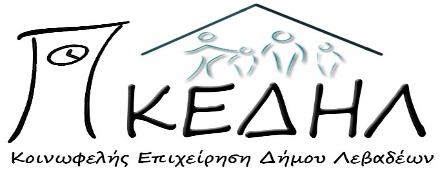                       ΜΕΛΕΤΗ ΓΙΑ ΤΗΝ ΠΡΟΜΗΘΕΙΑ ΓΡΑΦΙΤΗ ΣΤΟ ΠΛΑΙΣΙΟΥΛΟΠΟΙΗΣΗΣ ΤΟΥ ΠΡΟΓΡΑΜΜΑΤΟΣΣΤΕΓΑΣΗΣ ΚΑΙ ΒΟΗΘΕΙΑΣ ΤΩΝ ΑΙΤΟΥΝΤΩΝ ΑΣΥΛΟ ΚΑΙ ΠΡΟΣΦΥΓΩΝ ΣΤΗ ΛΙΒΑΔΕΙΑ                          ΠΡΟΫΠΟΛΟΓΙΖΟΜΕΝΗΣ ΔΑΠΑΝΗΣ: 713,69 €                                                                                     ΠΕΡΙΕΧΟΜΕΝΑ1. Τεχνική Περιγραφή2. Ενδεικτικός  προϋπολογισμός3. Τιμολόγιο Προσφοράς                                                                    ΑΡ.ΠΡΩΤ.:550/20-06-2018
ΤΕΧΝΙΚΗ ΠΕΡΙΓΡΑΦΗ & ΠΡΟΔΙΑΓΡΑΦΕΣΑ/ΑΠεριγραφή   Τιμή Μελέτης χωρίς Φ.Π.Α.(€)/τεμάχιοΤεμάχια Σύνολο (€)1Γνήσιο Toner για φωτοτυπικό/scanner Lexmark MX317 DN (2500 σελίδες) - Part No 51Β200067,50167,502Γνήσιο Toner για εκτυπωτή Lexmark MS 410 DN (10.000 σελίδες-Extra High Yield)-Part No 50F2X00201,611201,613Γνήσιο Toner για εκτυπωτή Lexmark MS 410 DN (5.000 σελίδες-High Yield) – Part No 50F2H00161,291161,294Γνήσιο Toner για εκτυπωτή Samsung Xpress M2825DN (3.000 σελίδες) – Part No MLT-D116L72,582145,16ΣΥΝΟΛΟΣΥΝΟΛΟΣΥΝΟΛΟΣΥΝΟΛΟ575,56ΦΠΑ 24%ΦΠΑ 24%ΦΠΑ 24%ΦΠΑ 24%138,13ΣΥΝΟΛΟ με ΦΠΑ 24%ΣΥΝΟΛΟ με ΦΠΑ 24%ΣΥΝΟΛΟ με ΦΠΑ 24%ΣΥΝΟΛΟ με ΦΠΑ 24%713,69Α/ΑΠεριγραφή   Τιμή Μελέτης χωρίς Φ.Π.Α.(€)/τεμάχιοΤεμάχια Σύνολο (€)1Γνήσιο Toner για φωτοτυπικό/scanner Lexmark MX317 DN (2500 σελίδες) - Part No 51Β200067,5012Γνήσιο Toner για εκτυπωτή Lexmark MS 410 DN (10.000 σελίδες-Extra High Yield)-Part No 50F2X00201,6113Γνήσιο Toner για εκτυπωτή Lexmark MS 410 DN (5.000 σελίδες-High Yield) – Part No 50F2H00161,2914Γνήσιο Toner για εκτυπωτή Samsung Xpress M2825DN (3.000 σελίδες) – Part No MLT-D116L72,582ΣΥΝΟΛΟΣΥΝΟΛΟΣΥΝΟΛΟΣΥΝΟΛΟΦΠΑ 24%ΦΠΑ 24%ΦΠΑ 24%ΦΠΑ 24%ΣΥΝΟΛΟ με ΦΠΑ 24%ΣΥΝΟΛΟ με ΦΠΑ 24%ΣΥΝΟΛΟ με ΦΠΑ 24%ΣΥΝΟΛΟ με ΦΠΑ 24%